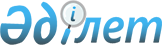 О переименовании улиц и переулка поселка Шидерты города ЭкибастузаРешение исполняющего обязанности акима поселка Шидерты города Экибастуза Павлодарской области от 8 февраля 2018 года № 1-03/2. Зарегистрировано Департаментом юстиции Павлодарской области 27 февраля 2018 года № 5871
      В соответствии с пунктом 2 статьи 35 Закона Республики Казахстан от 23 января 2001 года "О местном государственном управлении и самоуправлении в Республике Казахстан", подпунктом 4) статьи 14 Закона Республики Казахстан от 8 декабря 1993 года "Об административно-территориальном устройстве Республики Казахстан", учитывая мнение жителей поселка Шидерты и на основании заключения областной ономастической комиссии от 25 октября 2017 года, исполняющий обязанности акима поселка Шидерты города Экибастуза РЕШИЛ:
      1. Переименовать следующие улицы и переулок поселка Шидерты города Экибастуза: 
      улицу "Водопроводная" на улицу "Құрманғазы";
      улицу "Горняков" на улицу "Кеншілер";
      улицу "Графтио" на улицу "Әлия Молдағұлова"; 
      улицу "Железнодорожная" на улицу "Сұлтанмахмұт Торайғыров"; 
      улицу "Калинина" на улицу "Достық";
      улицу "Комсомольская" на улицу "Бейбітшілік";
      улицу "Ленина" на улицу "Қаныш Сәтбаев";
      улицу "Маргулан" на улицу "Әлкей Марғұлан";
      улицу "Мира" на улицу "Бөгенбай батыр";
      улицу "Сельская" на улицу "Қабанбай батыр";
      улицу "Спортивная" на улицу "Мәшһүр Жүсіп";
      улицу "Степная" на улицу "Желтоқсан";
      улицу "Центральная" на улицу "Қажымұқан Мұңайтпасұлы";
      улицу "Юности" на улицу "Жастар";
      улицу "Юбилейная" на улицу "Ыбырай Алтынсарин";
      переулок "Мира" на переулок "Бірлік".
      2. Контроль за исполнением настоящего решения оставляю за собой.
      3. Настоящее решение вводится в действие по истечении десяти календарных дней после дня его первого официального опубликования.
					© 2012. РГП на ПХВ «Институт законодательства и правовой информации Республики Казахстан» Министерства юстиции Республики Казахстан
				
      Исполняющий обязанности

      акима поселка Шидерты

А. Калиякбаров
